Choose 1 of the following two projects.  DUE WEDNESDAY! What’s in Your Wallet?Directions: Uh oh! One of Latin America’s Independence Movement has lost his wallet! Help him find it by creating a “Lost Wallet” poster that includes pictures of the items in the wallet and why they are significant to his life. 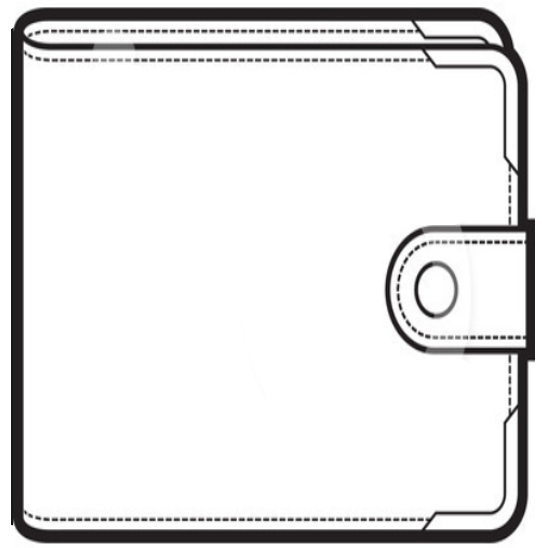 